مشرق الأذکار از اعظم تأسيسات عالم انسانيست و تفرّعاتش…حضرت عبدالبهاءOriginal English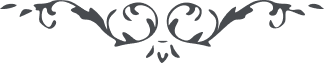 ٦٤ مشرق الأذکار از اعظم تأسيسات عالم انسانيست و تفرّعاتش بسيار است مشرق الأذکار اگر چه محلّ عبادتست ولکن مربوط باسپيتال و اجزا خانه و مسافرخانه و مکتب اطفال ايتام و مدرسه تدريس علوم عاليه است هر مشرق الأذکار مربوط باين پنج چيز است اميدوارم که در امريک حال مشرق الأذکار تأسيس شود و بتدريج اسپيتال و مکتب و مدرسه و اجزاخانه و مسافرخانه نيز در نهايت انتظام ترتيب  يابد بياران الهی اين تفصيل را بفهمانيد تا بدانند که مشرق الأذکار چه قدر مهمّ است مجرّد عبارت از محلّ عبادت نيست بلکه از هر جهت مکمّل است . ای کنيز عزيز الهی اگر بدانی که در ظلّ حضرت بهآءاللّه چه مقامی از برای نفوس منقطعه و منجذبه و مبلّغه معيّن و مقرّر شده است البتّه نهايت فرح و سرور حاصل نمائيد و از شدّت بشارت و وجد پرواز مينمائيد که در چنين محلّی سير مينمائيد و بچنين ملکوتی توجّه داريد. امّا عبارتی که من بتو مرقوم نموده‌ام که خود را وقف در خدمت امر اللّه نما مقصد اينست که فکرت را حصر در تبليغ امر کن و شب و روز بتعاليم و وصايا و نصايح حضرت بهآءاللّه پرداز و اين منافی ازدواج نه‌ميشود قرينی قبول نمائی و بخدمت امر اللّه نيز پردازی هيچ يک مانع ديگری نيست باری وقت را غنيمت دان فرصت از دست مده از خدا بخواه که در اينجهان ظلمانی شمعی روشن شوی و سبب هدايت جمّی غفير گردی * 